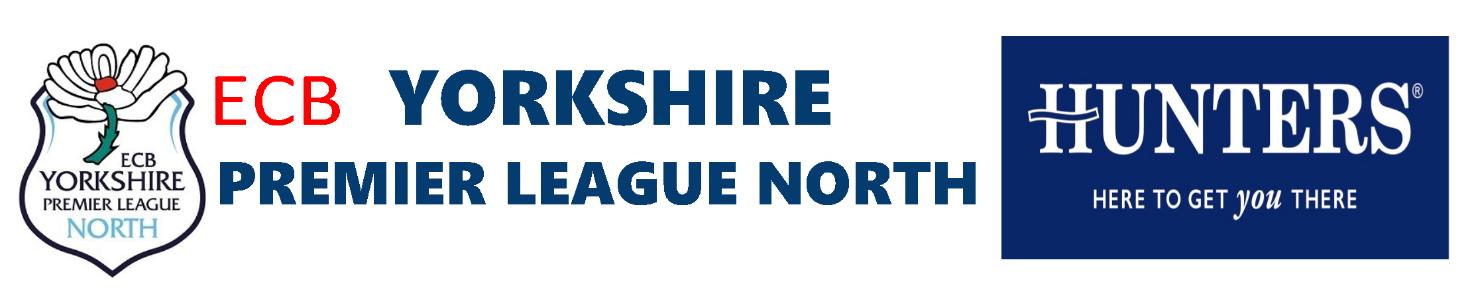 Category 3 Registration Form (LF03)To be used for Category 3 Amateur Players OnlyDATE OF ENTRY TO THE UK ........................................................................................................TYPE OF VISA OR METHOD OF ENTRY INTO THE UK...................................................................Statement by playerBy signing this form, I confirm the following:I confirm that I have not been paid for playing cricket at any stage of my career.I confirm that an agent has not been used to introduce me to this club.I agree to abide by the rules and codes of conduct of The League.I agree to abide by the ECB General Conduct Regulations and the Spirit of Cricket.I understand and accept that I am bound by The Leagues disciplinary rules and that any suspension imposed by The Leagues will apply to all cricket played under the auspices of the ECB and affiliated leagues.I also understand that the details of any suspensions will be provided to the ECB, and that the information may be shared with other leagues.I meet all the criteria for playing as an amateur as described by the Home Office and detailed in The Leagues’ rules.I understand that the information given on this form will be held electronically, and may be disclosed to other appropriate cricket authorities as necessary.Statement by clubWe hereby certify that we have verified and are completely satisfied that all relevant external regulations have been complied with by both the player and the club and we confirm that he/she is legally entitled to be in the UK and be able to be registered on an amateur basis for our club.We also certify that the above details are correct and the player has been made aware of and fully understands that he is bound by the League’s rules, regulations and disciplinary procedures and that he agrees to abide by them and the ECB General Conduct Regulations.We confirm that we have not used an agent to secure the services of this player.We confirm that the details provided on and accompanying this form may be provided to the UK Borders Agency if requested.We understand that any proven breach of these conditions will lead to disciplinary action against the club.We hereby give my unconditional confirmation that this player has not already received, and will not receive in the future, any remuneration, payment, expenses or benefit in kind from our Club, or from any third party, benefactor, sponsor or other source other than is allowed by League rules. This includes the payment of air fares and / or accommodation. This list is not exhaustive.We understand that The Leagues’ management committee have the right under League rules to require the production for inspection of ANY books or records that it may reasonably wish to view which it believes to be relevant to any matter or dispute that has to be properly considered or investigated, and in signing this form the club acknowledge this right and confirm they will cooperate fully with any requests made.(This form may only be signed by a Club Chairman and Secretary)PLEASE FORWARD THIS FORM AND A COPY OF THE PLAYER’S VISA AND PASSPORT BY E-MAIL TO THE GENERAL MANAGER.   administration@yplncricket.co.uk CLUB	FULL NAME OF PLAYER	NATIONALITY	DATE & PLACE OF BIRTH	PASSPORT NUMBER	PLAYER’S PERMANENT ADDRESS IN HOME COUNTRYPLAYER’S ADDRESS WHILST IN UKSignature of PlayerDateSignature of ChairDateSignature of SecretaryDate